MONTGOMERY BOROUGH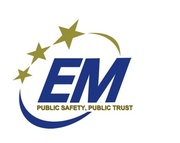 EMERGENCY MANAGEMENT NEWSLETTERMy apologies to everyone for not having a newsletter last month. Major computer issues.Back on track now with wonderful news. The EMA with the help of Blaise Alexander dealerships were able to come up with a fantastic purchase of a used Chevy truck and was able to sell the 30 year old Chevy Truck. Now we are in the process of having decals, light bars and other attachments put on. We thank community businesses and organizations for their donations in this venture. A special acknowledgement goes to a resident who walks almost daily, and picks change up from the ground. Takes it home and at the end of the year and donates to a local group. The year of 2022, Jessica Swinehart, logged 2,382.8 miles and donated $56.58. Every donation helps and we were very honored and inspired by her mission. Many upcoming community events will keep the members busy. Having just helped out with the MAMA training weekend, other upcoming events in May are the Fishing Derby (May 13), School children event held at Allenwood Federal Prison grounds (May 18). Montgomery Fire Company Carnival Parade (May 20) and finishing out the month of May at Montgomery Park for Memorial Day service (May 29). We welcomed a new member at our April meeting, Bryan Lake who has interest as a Trained Storm Spotter. Like any volunteer organization, we are always looking for new members. If you have any interest to see what the EMA is all about please attend our meetings on the second Thursday of each month at 7 p.m. Our meetings are held in the meeting trailer behind the EMA garage at 80 Thomas Avenue. Make this the year to “Volunteer”. There are many different ways to help. Every meeting we have light refreshments and next meeting Dale Brendle will supply the refreshments.Submitted by Fae HerbAdministrative Assistant